Пожарная  каланча в Сокольниках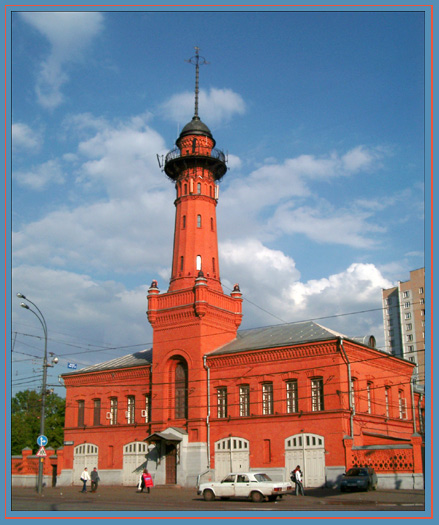 Здание знаменитой каланчи, расположенное в Сокольниках и прославившееся своей красотой далеко за пределами столицы, без преувеличения, можно назвать символом этого района. Это строение представляет собой не только большую историческую и архитектурную ценность, но и на протяжении 130 лет выполняет очень важное и благородное дело – спасение людей и защиту района от огня.По вехам историиВ далеком XIX веке, когда все постройки были деревянными, пожары приобретали небывалые масштабы, уничтожая по несколько дворов за раз. В селе Сокольники на тот момент собственной пожарной команды не было, поэтому 14 мая 1863 года жители обратились к обер-полицмейстеру с просьбой дать разрешение на постройку здания пожарной части. Просьба жителей была передана в Городскую думу, и после процедуры рассмотрения одобрение было получено. На то, чтобы собрать деньги, у жителей села ушло долгих восемнадцать лет. После того как необходимая на строительство сумма в размере двадцати тысяч рублей была собрана, объявили тендер на проект здания пожарной части с каланчой. Лучшим был признан проект, который представил архитектор Максим Геппенер. На строительство здания из красного кирпича, по тем временам редкого и дорогостоящего материала, ушло три года. В 1884 году пожарная часть с каланчой, увенчанной круговой обходной галереей, на которой постоянно находился дозорный, стала возвышаться над Сокольниками.Внутри новой постройки разместился полицейский участок и пожарная часть, в которой несли службу 40 человек личного состава. Срок службы по тем временам составлял 25 лет, поэтому пожарные жили в части вместе с семьями. На вооружении у Сокольнической пожарной команды в конце XIX – начале XX века было 30 лошадей, линейка, рукавный возок, 2 бочки и другие приспособления. На обходной галерее постоянно дежурил пожарный-дозорный, который при пожаре вывешивал шар, флаг или фонарь и давал звуковой сигнал колокола. В случае видимого возникновения пожара он давал сигнал в помещение дежурной команды, которая была обязана собраться и выехать в указанном им направлении в течение двух с половиной минут, включая упряжку лошадей.Дозорная функция каланчи – не основная, огнеборцы использовали ее также и для сушки пожарных рукавов, подвешивая их по всей длине каланчи. Пожарные вышки в городах нашей страны строили до 1930-х годов, когда повышение этажности застройки и распространение телефонной связи сделало дозорную службу неэффективной.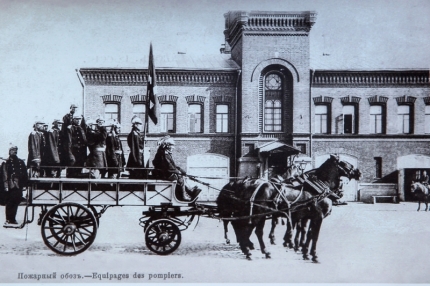  Было дело...В 40-е годы XX века, когда вся страна вела борьбу с фашистскими захватчиками, многие из пожарных 12 ПЧ отправились на передовую фронта, а те, кто остался в расположении части, продолжали выполнять свою работу – тушили пожары, которые постоянно возникали от непрерывных бомбардировок авиации Рейха, обучали добровольцев, помогали разбирать завалы. Известны случаи, когда пожарные даже под открытым огнем не переставали исполнять свой служебный долг и продолжали спасать жизни мирных граждан. По счастливой случайности, здание пожарной части № 12 не пострадало во время Великой Отечественной Войны, и с наступлением мирного времени огнеборцы продолжили службу в родном подразделении.  С тех пор и до наших дней пожарные 12 ПЧ ведут борьбу с огнем и спасают человеческие жизни на территории района Сокольники, а также участвуют в ликвидации крупных пожаров и чрезвычайных ситуаций на территории столицы.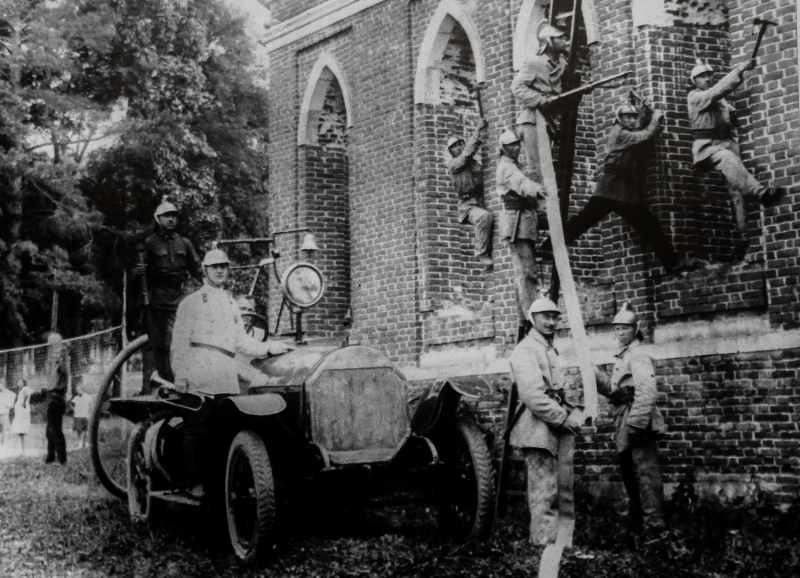 В 1999 году здание Сокольнической пожарной части было отреставрировано, но даже сейчас, поднимаясь на каланчу, можно увидеть легендарные красные кирпичи со штампами мануфактур, на которых они производились.Современные страницыВ части очень бережно относятся к ее истории – на стенах части размещены старинные фотографии, на которых запечатлены люди, несшие службу ранее. Также в части хранится и старинное оборудование, которое использовали пожарные для своей работы в давно минувшие годы. Каждый гость пожарной части проявляет огромный интерес к исторической экспозиции.Текст: Юлия АнтоноваФото: Игорь Герасев и архив 12-й СПЧ http://moscow.mchs.ru/pressroom/news/item/485956  